Publicado en Ciudad Real el 13/11/2017 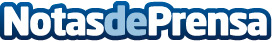 El Crespo presenta uno de los mejores sitios para la caza de la perdiz rojaCiudad Real sigue siendo considerada como una de las mejores opciones para los amantes de la caza, concretamente para los apasionados de la caza de la perdiz roja. El Crespo presenta un espacio privilegiado para esta prácticaDatos de contacto:El Crespo926 36 19 83Nota de prensa publicada en: https://www.notasdeprensa.es/el-crespo-presenta-uno-de-los-mejores-sitios Categorias: Castilla La Mancha Entretenimiento Industria Alimentaria http://www.notasdeprensa.es